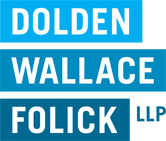 Canada’s Specialty Insurance FirmDolden Wallace Folick LLP was created with the sole objective of providing legal services exclusively to the insurance industry.   Our firm is an industry leader in terms of expertise and experience.  We defend insureds under property, liability, and a wide variety of specialty insurance lines.  We also provide coverage and underwriting advice to national and international insurers, and pursue subrogated claims on their behalf. Dolden Wallace Folick LLP has repeatedly been recognized as one of the top Insurance Defence firms in Canada, with offices in Vancouver, Kelowna, Toronto and Calgary. We offer a fun, dynamic and challenging work environment that provides you with the opportunity to make decisions and influence results. If you are interested in making your mark and contributing to the overall success of our team, this is a perfect time to apply.Our firm continues to grow so are currently searching for two Legal Administrative Assistant to join our Vancouver office.  The ideal candidate will have:Exceptional attention to detail and is adept at setting prioritiesStrong organizational and time management skillsThe capability to be an energetic self-starter who initiates and anticipates needsA passion for providing superior client serviceThe ability to creatively solve problems, make decisions, facilitate and manage deadlinesThe knack to remain calm under pressureStrong communication skills both written and verbalA great attitude with the willingness to learnThe ability to work both independently and within a teamQualifications:A graduate from a recognized Legal Administration Assistant, and/or Paralegal programExceptional technical skills with Microsoft Word, Excel and Outlook and PClawWe offer:A competitive salary and benefit packageRRSP matching programProfessional development & continuing educationA work life balancePersonal daysOpportunities to grow your careerFirm social eventsLong employment service awardsA flexible schedule	Casual FridaysPlease submit your cover letter and resume to:Heather Walker CPHRcareers@dolden.comQualified candidates will be contacted.  No phone inquiries please